Artesanías ficha 9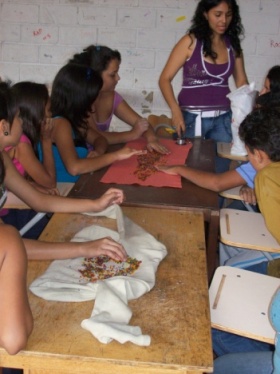 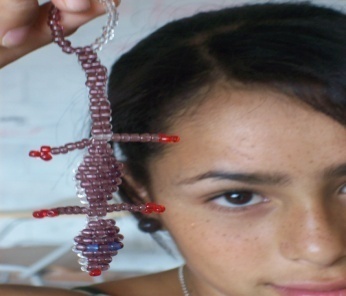 Formato de la fichaWayra es un carnaval versión  artesaníasÁngel esteban arredondo colorado I.E-Kennedy2005a) Contexto de la situación como el profesor de artística siempre va con collares, manillas, pecheras y accesorios  que llaman mucho la atención por  la combinación de colores , por sus diseños, los estudiantes siempre están presionando para que se les separe un espacio aparte  y así aprender  a realizar  diferentes clases de bisutería, y elaboración de artesanías.c) Aprendizajes estas actividades ayudan a fomentar las relaciones entre los estudiante, los aparta un poco frente  a la conectividad en la que los sumergen las tics, se generan gran sentimiento de logro, y muchas veces se generan opciones de conseguir dinero a través de la venta de sus artículos, además desarrolla la motricidad fina, el buen gusto , la estética, el diseño y una excelente manera de invertir en el tiempo libre de los muchachos. d) Recomendaciones tener mucho tiempo disponible para compartir con los muchachos, saber de artesanías y manualidades, contar con el apoyo de la administración para que le brinde los espacion necesariosPalabras Claves: artesanías, diseño, bisutería, tiempo libre, manualidades.                                                                                                                   .